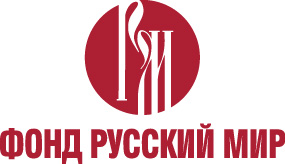 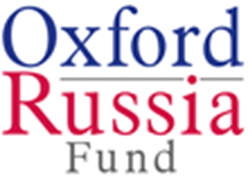 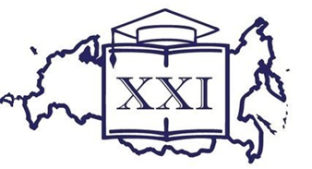 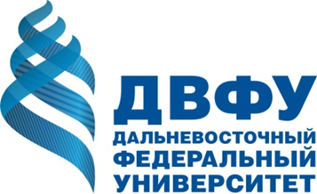 Дальневосточный федеральный университетпри содействии Оксфордского Российского фондаи фонда «Русский мир» приглашает Вас принять участиев IX Международной научно-практической конференции«Россия - XXI век»28-31 октября 2016 года в г. Владивостоке на о. Русском в кампусе Дальневосточного федерального университета, ставшим в течение последних лет крупнейшей площадкой для проведения всероссийских и международных мероприятий и форумов на территории Сибири и Дальнего Востока, пройдет Международная научно-практическая конференция «Россия - XXI век». Ежегодно в конференции участвует более 100 молодых ученых из различных регионов Российской Федерации – от Калининграда до Владивостока, а также представители иностранных государств, в том числе студенты университетов Китая, Кореи, Коста-Рики, Монголии и Японии.Основная цель конференции – рассмотрение ключевых вопросов взаимодействия Российской Федерации с международным сообществом, в том числе с межправительственными и неправительственными организациями, посредством экономических, культурных, политических и правовых инструментов различного уровня.          В работе секций планируется участие ведущих ученых России и мира в таких областях, как экономика, юриспруденция, литература, лингвистика и международные отношения. Почетными гостями конференции станут лауреаты Нобелевской премии.   Секции конференции:Роль России в формировании многополярной системы международных отношений (рабочий язык – английский):взаимодействие России с международными институтами (АТЭС, ШОС, БРИКС, ООН, G20 и так далее);участие России в решении традиционных и нетрадиционных угроз;конфронтация по линии Россия-Запад в контексте глобальной геополитической конъюнктуры.Трансграничные рынки, финансы и предпринимательство (рабочий язык – английский):предпринимательские и инновационные экосистемы; трансграничные рынки товаров и услуг; современные финансы: риски и вызовы.Влияние глобализации на развитие международного и национального права (рабочие языки – английский и русский):правовое регулирование миграционных процессов в России и мире;межправительственные соглашения в сфере международного экологического права;международная деятельность по защите прав человека;нетипичные субъекты международного права.Русский язык и русская культура глазами молодых исследователей: проблемы и перспективы (рабочий язык – русский):русофония в Азиатско-Тихоокеанском регионе (АТР) сегодня;современное положение российских соотечественников в АТР;Владивосток как центр русской культуры в АТР;проблемы грамотности и культуры речи современной молодежи.Участие в конференции:Прием заявок и тезисов научных работ осуществляется до 15 августа (включительно) по электронному адресу russia21@dvfu.ru.  Авторы лучших научных работ, допущенных к участию в конференции, будут приглашены не позднее 19 сентября 2016 года. Для участия в конференции необходимо выслать на электронный адрес оргкомитета russia21@dvfu.ru следующие документы:Заявку, оформленную в соответствии с Приложением 1.1;Тезисы ранее не опубликованной научной работы, оформленные в соответствии с Приложением 1.2  (до 8000 печатных знаков, включая пробелы и список использованной литературы), допускается соавторство (не более 3 авторов).Для участия в конференции необходимо оплатить организационный взнос в размере 3500 руб., который включает в себя:питание и проживание во время проведения конференции;трансфер из аэропорта/вокзала до места проживания;экскурсия по городу Владивостоку;пакет участника.Контактная информация:Электронный адрес конференции:  russia21@dvfu.ru По организационным вопросам:Земченко Иванzemchenko_iv@students.dvfu.ru,  +7(984)153-84-42По вопросам оформления тезисов:Пахмутов Виктор      pakhmutov_vn@dvfu.ru , +7(914)796-24-17 С уважением, организационный комитет IX Международной научно-практической конференции «Россия – XXI век»Приложение 1.1ЗАЯВКАна участие в IX Международной научно-практической конференции«Россия-XXI век»Приложение 1.2Требования к оформлению тезисовДокумент должен быть выполнен в формате MS Word.Объем тезисов: до 8000 печатных знаков, включая пробелы и список литературы. Шрифт Times New Roman, кегль 12, междустрочный интервал 1,0, выравнивание по ширине, отступ 1,25 см. Поля: верхнее и нижнее – 2 см, левое – 3 см, правое 1,5 см. Тезисы должны содержать следующую выходную информацию:на новой строке – название статьи (Times New Roman 12, жирный, выравнивание по центру, без отступа);на следующей строке симметрично по центру –  ФИО автора (Times New Roman 12, жирный, курсив);на следующей строке симметрично по центру – полное название университета (Times New Roman 12, курсив);на следующей строке симметрично по центру – электронная почта автора (Times New Roman 12, курсив);на следующей строке симметрично по центру –  ФИО научного руководителя, ученая степень (звание) (Times New Roman 12, курсив).В тексте тезисов должны присутствовать ссылки на все источники из списка литературы. Ссылки в тексте тезисов оформляются в соответствии с требованиями ГОСТ(а) Р 7.0.5-2008 в виде [n1], [n1, n2, …], где n1, n2 — номера источников в списке литературы. Представленные работы пройдут проверку на заимствования. Допускается не более 50% заимствований, подтвержденных источниками литературы.Образец оформления тезисовПерспективы использования политики “customer due diligence” в российской аудиторской практике Федорова Дарья ДмитриевнаДальневосточный федеральный университетe-mail: daria@mail.ruНаучный руководитель: Б.Я. Карастелев, д.э.н., профессорВопрос противодействия легализации доходов (ОД), полученных преступным путем, в России приобрел особое значение около десяти лет назад, с тех пор произошли существенные изменения в законодательстве, а государство вошло в международные союзы по борьбе с ОД, однако актуальность проблематики не иссякла, а проблема находит все новые отражения в современной реальности [1].Именно в связи с развитием новых видов операций по легализации преступных доходов, возникает необходимость в разработке дополнительных процедур пресечения преступной деятельности по ОД, доработке законодательной базы и применении успешного опыта зарубежных партнеров [2].ЛитератураПравило (стандарт) аудиторской деятельности № 34 “Контроль качества услуг в аудиторских организациях” (в ред. Постановления правительства РФ от 23 сентября 2002 г. № 696)Емелин А.В. Предложения о совершенствованию законодательства о ПОД/ФТ в связи с принятием новой редакции 40 рекомендаций ФАТФ//Деньги и кредит. -2012. - №8. - С. 21-32Приложение 1.3Предварительная программаФамилияИмяОтчествоДата рожденияВУЗИнститут (школа)СпециальностьКурс, группаФИО, уч. степень, звание научного руководителяПочтовый адрес участникаТелефонe-mailСекцияОчное/заочное участиеНазвание докладаДатаВремяМероприятие27 октябрявесь деньЗаезд участников28 октября9:00-10:00Регистрация28 октября10:00-11:00Завтрак28 октября16:00-18:00Лекция и тренинги по ораторскому искусству28 октября18:00-19:00Ужин28 октября19:30-22:00Экскурсия по городу29 октября09:00-10:00Регистрация участников29 октября10:00-12:00Пленарное заседание29 октября12:00-12:30Кофе-брейк29 октября12:30-14:30Выступления докладчиков29 октября14:30-15:30Обед29 октября15:30-18:30Выступления докладчиков29 октября18:30-19:30Ужин29 октября20:00-22:00Развлекательная программа30 октября09:00-10:00Завтрак30 октября10:00-13:00Обсуждения30 октября13:00-14:00Обед30 октября14:00-16:00Лекции от приглашенных экспертов30 октября 16:00-19:00Развлекательная программа30 октября19:00-22:00 Вечернее мероприятие 31 октября09:00-11:00Завтрак31 октябрявесь деньОтъезд